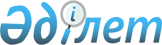 "Қазақстан Республикасының жаңа технологиялар ғылыми-зерттеу орталығы" республикалық мемлекеттік мекемесін құру туралыҚазақстан Республикасы Үкіметінің 2016 жылғы 4 ақпандағы № 52 қаулысы.
      Қазақстан Республикасының Үкiметi ҚАУЛЫ ЕТЕДI:
      1. "Қазақстан Республикасының жаңа технологиялар ғылыми-зерттеу орталығы" республикалық мемлекеттік мекемесі (бұдан әрi – мекеме) құрылсын.
      2. Мекемені қаржыландыру Қазақстан Республикасының Қаржылық мониторинг агенттігіне республикалық бюджетте көзделген қаражат есебінен және шегінде жүзеге асырылады деп белгіленсін.
      Ескерту. 2-тармақ жаңа редакцияда - ҚР Үкіметінің 26.02.2021 № 98 қаулысымен.


      3. Қазақстан Республикасы Қаржы министрлiгi заңнамада белгiленген тәртiппен:
      1) мекеменің жарғысын бекiтсiн және оның әділет органдарында мемлекеттiк тiркелуiн қамтамасыз етсiн;
      2) осы қаулыдан туындайтын өзге де шараларды қабылдасын.
      4. Осы қаулы қол қойылған күнінен бастап қолданысқа енгізіледі.
					© 2012. Қазақстан Республикасы Әділет министрлігінің «Қазақстан Республикасының Заңнама және құқықтық ақпарат институты» ШЖҚ РМК
				
Қазақстан Республикасының
Премьер-Министрі
К.Мәсімов